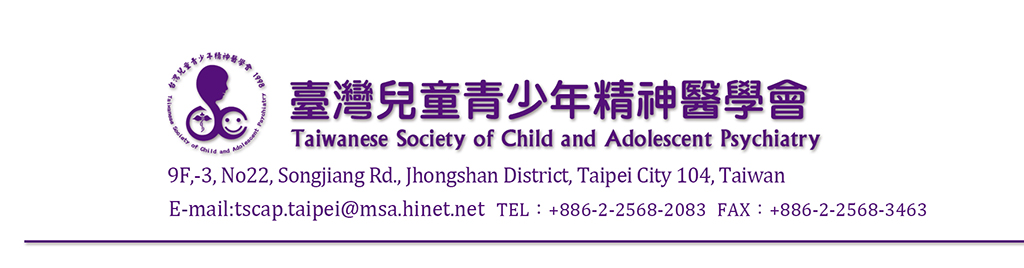 敬請於113年4月30日前email 回秘書處，謝謝！emali：tscap.taipei@gmail.com郵寄地址：104台北市中山區松江路22號9樓之3  台灣兒童青少年精神醫學會回				函本人欲登記參加第十四屆理監事候選人□ 理事      □ 監事  (請勾選)姓        名：___________________________________（簽章）服務單位：___________________________________聯絡電話：___________________________________電子信箱：___________________________________